§12955.  Maine Health Care Provider Loan Repayment Program Advisory CommitteeThe Maine Health Care Provider Loan Repayment Program Advisory Committee is established pursuant to Title 5, section 12004‑I, subsection 18‑G to make recommendations to the authority regarding the administration of the program.  [PL 2021, c. 346, §2 (NEW).]1.  Membership.  The advisory committee consists of:A.  The State Economist, serving in an ex officio capacity;  [PL 2021, c. 346, §2 (NEW).]B.  A representative of the Department of Health and Human Services, appointed by the Commissioner of Health and Human Services; and  [PL 2021, c. 346, §2 (NEW).]C.  The following members, selected by and serving at the pleasure of the chief executive officer of the authority:(1)  Two representatives of organizations that provide primary and specialized health care services in multiple locations across the State, at least one of which must be an organization that provides services in rural areas;(2)  An individual, not employed by the State, who is an expert in the State's workforce;(3)  A representative of a college or university with a degree-granting program in a health care profession;(4)  A representative of an organization representing the interests of hospitals based in the State;(5)  A representative of an organization representing the interests of federally qualified health centers, as defined in 42 United States Code, Section 1395x(aa) (1993), based in the State;(6)  An individual representing the interests of health care professionals in the field of oral health;(7)  An individual representing the interests of health care professionals in the field of behavioral health;(8)  An individual representing the interests of health care professionals in the field of physical health;(9)  An individual representing or designated by the Permanent Commission on the Status of Racial, Indigenous and Maine Tribal Populations established under Title 5, section 25001;(10)  An individual representing health care professionals who were trained in or have credentials from a country other than the United States and its territories; and(11)  An individual representing direct care workers.  [PL 2021, c. 346, §2 (NEW).][PL 2021, c. 346, §2 (NEW).]2.  Duties.  The advisory committee shall:A.  Make recommendations regarding the administration of the program;  [PL 2021, c. 346, §2 (NEW).]B.  Make recommendations for priority occupations for awards for the next application cycle; and  [PL 2021, c. 346, §2 (NEW).]C.  Make recommendations for a point system to determine awards based on, at a minimum, the following criteria:(1)  Priority and nonpriority occupations;(2)  Work location and whether or not the location is an underserved area, except as applied to nurse educators; and(3)  Student income-to-debt ratios.  [PL 2021, c. 346, §2 (NEW).][PL 2021, c. 346, §2 (NEW).]SECTION HISTORYPL 2021, c. 346, §2 (NEW). The State of Maine claims a copyright in its codified statutes. If you intend to republish this material, we require that you include the following disclaimer in your publication:All copyrights and other rights to statutory text are reserved by the State of Maine. The text included in this publication reflects changes made through the First Regular and First Special Session of the 131st Maine Legislature and is current through November 1, 2023
                    . The text is subject to change without notice. It is a version that has not been officially certified by the Secretary of State. Refer to the Maine Revised Statutes Annotated and supplements for certified text.
                The Office of the Revisor of Statutes also requests that you send us one copy of any statutory publication you may produce. Our goal is not to restrict publishing activity, but to keep track of who is publishing what, to identify any needless duplication and to preserve the State's copyright rights.PLEASE NOTE: The Revisor's Office cannot perform research for or provide legal advice or interpretation of Maine law to the public. If you need legal assistance, please contact a qualified attorney.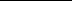 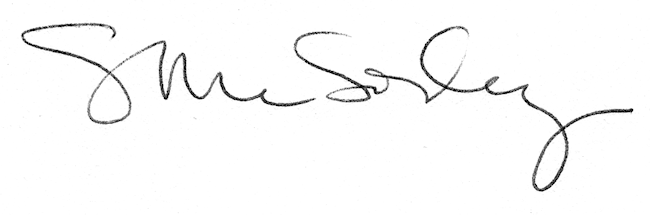 